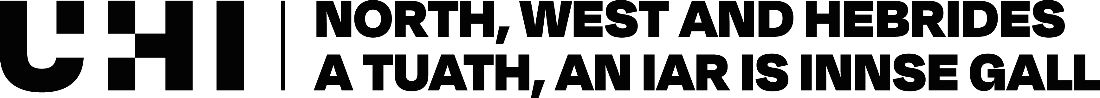 ACCOMMODATION LIST 2023/24Students attending UHI North, West and Hebrides – Thurso Campus											Please note the College has no formal or legal relationship with the owner/occupiers of the properties appearing on the list and the details contained therein are based on the information received from the advertisers. Prospective students should note that the College has a statutory responsibility to ensure that all College employees are subject to a satisfactory Disclosure Scotland Check for the protection of students. This statutory requirement does not apply to accommodation providers. The College accepts no responsibility for the vetting of accommodation providers on this list. Read any conditions, rules or contracts carefully and do not sign unless you agree to be bound by them.Many landladies/lords provide tea/coffee and snack-making facilities, television etc., check when you first phone. Make sure you understand if there are any restrictions on the use of the phone, shower or bath, time you are expected in at night and so on.  Please make sure you inform the landlady/lord of any special dietary needs or allergies you may have.*Prices quoted are a guide only. Prices may vary according to circumstances and should be discussed with the landlady/lordIf you book accommodation you will be responsible for paying for it.  You must give your landlady plenty of notice that you are coming, the number of days you are staying and the time you are expected to arrive.  If you cancel at short notice, you may still be charged for the accommodation.  Also, if you stay for less time than you booked, you will still be liable to pay for it.If you experience problems booking accommodation, contact the Student Support Team at UHI North Highland, Telephone 01847 889304.  If you have problems getting through on the phone, leave a message at reception on 01847 889000 with a number where you may be contacted and your call will be returned.